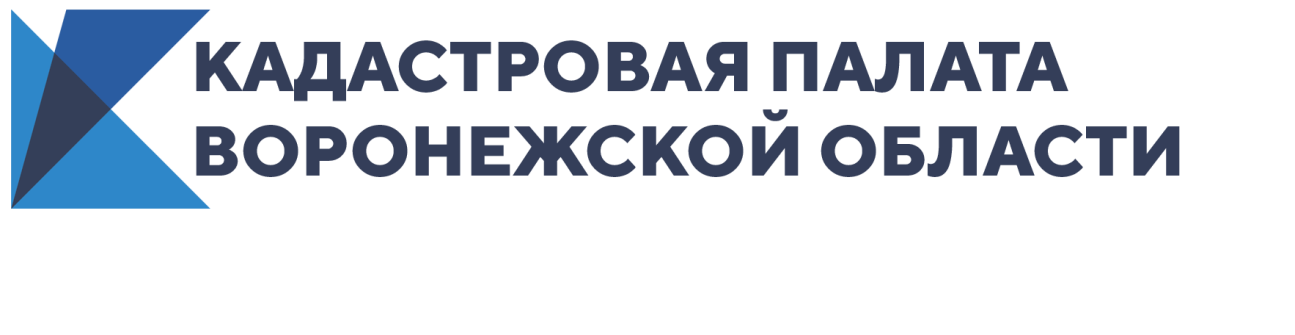 Кадастровая палата рассказала о выездном приеме документов по услугам Росреестра Кадастровая палата Воронежской области провела «горячую линию» по вопросам выездного приема документов и курьерской доставки. Размещаем наиболее интересные из них:Нет возможности прийти в МФЦ, а через сайт подавать документы не умею. Что делать?Жители города Воронежа могут пригласить сотрудника Кадастровой палаты к себе домой или в офис.  Для этого необходимо оставить заявку о выездном обслуживании, обратившись по телефону  8(473)327-18-99 (доб. 2441, доб. 2544) или по адресу электронной почты dostavka@36.kadastr.ru. Заявка рассматривается в максимально короткий срок, а с заявителем согласовывается удобное для него время и место выезда в черте города Воронежа, что позволяет без посещения многофункциональных центров (МФЦ) подать документы.В рамках «Выездного обслуживания» сотрудниками осуществляется прием запросов о предоставлении сведений из реестра недвижимости, а также заявлений на кадастровый учет и регистрацию прав. При оказании услуги соблюдаются все меры профилактического характера. Сотрудники обеспечиваются средствами индивидуальной защиты.Сроки рассмотрения документов при подаче в Кадастровую палату на два дня короче, чем при приеме в МФЦ, а сотрудники имеют многолетний опыт работы и  грамотно примут пакет документов.   Услуга доступна как для граждан, так и юридических лиц, а для некоторой категории лиц оказывается бесплатно.Слышал, что Кадастровая палата не принимает документы на объекты в Воронежской области, а у меня земля в Лисках. Я живу в Воронеже. Куда подавать документы?Подать документы на кадастровый учет и регистрацию прав на объект, расположенный в Воронежской области, можно следующими способами: − лично, обратившись в любой офис МФЦ города Воронежа и Воронежской области;− в электронном виде, заполнив форму на официальном сайте Росреестра при наличии электронной цифровой подписи;− почтовым отправлением в Кадастровую палату Воронежской области по адресу: 394077, г. Воронеж, ул. Генерала Лизюкова д. 2, при этом заявление должно быть нотариально заверено;− через выездное обслуживание Кадастровой палаты. В офисе Кадастровой палаты по адресу: г. Воронеж, ул.Солнечная, 12Б принимают документы на кадастровый учет и регистрацию прав по экстерриториальному принципу, т.е. на объекты недвижимости за пределами нашего региона. Только в рамках «Выездного обслуживания» сотрудниками осуществляется прием документов на объекты недвижимости, расположенные в городе Воронеже и Воронежской области. Таким образом, при вызове специалиста Кадастровой палаты Воронежской области у жителей города Воронежа есть возможность подать документы как на объекты по всей России, так и по Воронежской области.Как можно получить готовые документы после выездного приема?Документы, подготовленные после проведения учетно-регистрационных действий могут быть получены одним из способов:- по предварительной записи при личном обращении в Кадастровую палату Воронежской области по адресу: г. Воронеж, ул. Солнечная, 12Б. Записаться на выдачу документов можно через официальный сайт Росреестра в разделе «Офисы и приемные», по телефону Кадастровой палаты Воронежской области 8(473)            327-18-99 (добавочный 2447) или Ведомственного центра телефонного обслуживания: 8-800-100-34-34.- посредством почтового отправления, указав данный способ получения при подаче заявления;- посредством курьерской доставки на платной основе. Воспользоваться услугой может любой гражданин или юридическое лицо после заключения соответствующего договора. Услуга предоставляется на возмездной основе в пределах городского округа город Воронеж. Контакты для СМИ Кадастровая палата Воронежской областител.: 8 (473) 327-18-92 (доб. 2429)press@36.kadastr.ru